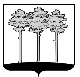 ГОРОДСКАЯ  ДУМА  ГОРОДА  ДИМИТРОВГРАДАУльяновской областиР Е Ш Е Н И Ег.Димитровград  15  июля  2020  года    	                                                                   № 48/371    Об установлении границ территории, на которой осуществляется территориальное общественное самоуправление «На взгорье»Руководствуясь частью 1 статьи 27 Федерального закона от 06.10.2003 №131-ФЗ «Об общих принципах организации местного самоуправления в Российской Федерации», частью 2 статьи 16 Устава муниципального образования «Город Димитровград» Ульяновской области, Положением о территориальном общественном самоуправлении в городе Димитровграде Ульяновской области, рассмотрев обращение инициативной группы граждан, проживающих в границах территории, на которой осуществляется территориальное общественное самоуправление, Городская Дума города Димитровграда Ульяновской области третьего созыва решила:1. Установить границы территории, на которой осуществляется территориальное общественное самоуправление «На взгорье»: Территория, на которой осуществляется территориальное общественное самоуправление, расположена на территории многоквартирного дома 313 по ул.Куйбышева, в северо-западной части Центрального жилого района города Димитровграда Ульяновской области.Северная часть границы территориального общественного самоуправления проходит по границе земельного участка многоквартирного дома 313 по ул.Куйбышева и граничит с земельным участком многоквартирного дома 317 по ул.Куйбышева.Западная часть границы территориального общественного самоуправления проходит по границе земельного участка многоквартирного дома 313 по ул.Куйбышева и граничит с земельным участком многоквартирного дома 311 по ул.Куйбышева.Южная часть границы территориального общественного самоуправления проходит по границе земельного участка многоквартирного дома 313 по ул.Куйбышева, частично граничит с землями, свободными от прав третьих лиц, государственная собственность на которые не разграничена и частично граничит с земельным участком с кадастровым номером 73:23:000000:1940.Восточная часть границы территориального общественного самоуправления проходит по границе земельного участка многоквартирного дома 313 по ул.Куйбышева и частично граничит с землями, свободными от прав третьих лиц, государственная собственность на которые не разграничена и частично граничит с земельным участком с кадастровым номером 73:23:000000:1940.2. Установить, что настоящее решение подлежит официальному опубликованию и размещению в информационно-телекоммуникационной сети «Интернет» на официальном сайте Городской Думы города Димитровграда Ульяновской области (www.dumadgrad.ru).3. Установить, что настоящее решение вступает в силу со дня, следующего за днем его официального опубликования.4. Контроль исполнения настоящего решения возложить на комитет по социальной политике и местному самоуправлению (Воскресенский).Председатель Городской Думыгорода ДимитровградаУльяновской областиГлава города ДимитровградаУльяновской области                                   А.П.Ерышев                   Б.С.Павленко     